Zastoupený:  XXXXXXXXXXXXXXObjednávka je zadána na základě přímého zadáníPředmětem objednávky je dodávka/poskytnutí těchto služeb:Videodokumentace Festivalu Jičín - město pohádky 2024 zahrnující
- 1x hlavní aftermovie o stopáži 70-100s - dodání do 1 týdne od skončení akce
- 4x aftermovie (celkové shrnutí každého daného dne - ST, ČT, PÁ, SO) o stopáži 60-90s - dodání každý daný den do 20:00
- 7x reels (videa která vychází průběžně každý festivalový den) o stopáži 20-30s - dodání v průběhu každého festivalového dne
- 1x živý vstup z každého dne - dodání v průběhu každého festivalového dne
- správu soc. sítí v průběhu festivalu - nasazování videí na soc. sítě (IG, FB, YT) v průběhu festivalu s danými tagy a označenímiNejvyšší předpokládaná cena, bude fakturováno dle skutečnostiPlatební podmínky: K vystavení daňového dokladu dojde po předání a převzetí díla, lhůta splatnosti je 14 dnů od jeho doručení objednateli.Plátcovství DPH: Objednatel není plátcem DPH.Dodavatel není plátcem DPH.Doba plnění (dodací lhůta): 09/2024Místo plnění: Jičín, Žižkovo nám. 18Poskytnutí záruky na jakost: 24 měsíců od předání předmětu objednávkyMožnosti odstoupení objednatele od objednávky:- v případě, že dojde k prodlení dodavatele s předáním díla delším než 30 dnů oproti termínu uvedeném v objednávce- v případě závažného porušení povinností dodavatele, které trvá i po upozornění na toto porušeníObjednávku vyhotovil: XXXXXXXXXXXXXXÚhrada z kapitoly: kulturaDatum objednání: 12. 3. 2024Tímto bez výhrad potvrzuji akceptaci výše uvedené objednávky:Datum: .................................Tato objednávka, včetně případných příloh, podléhá povinnosti zveřejnění v Registru smluv podle zákona č. 340/2015 Sb. o registru smluv, tím zároveň nabývá účinnost. Zveřejnění objednávky
v Registru smluv zajistí Město Jičín.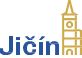 Objednávka 61/2024(číslo objednávky uvádějte vždy na faktuře)Objednatel:Dodavatel:Město Jičín, Žižkovo nám. 18Story Mages s.r.o.506 01 JičínK Vápenkám 559IČO: 0027163250601, JičínBankovní spojení: KB Jičín, č. ú. 524541/0100IČO: 21037281Odbor kultury a cestovního ruchuKontakt: XXXXXXXXXXXXXXCena bez DPH:63 217 KčVýše DPH:0 KčCena včetně DPH:63 217 KčPříkazce operace: XXXXXXXXXXXXXX.................................................................Správce rozpočtu: XXXXXXXXXXXXXX.................................................................Razítko a podpis objednatele:.................................................................Za dodavatele:.................................................................